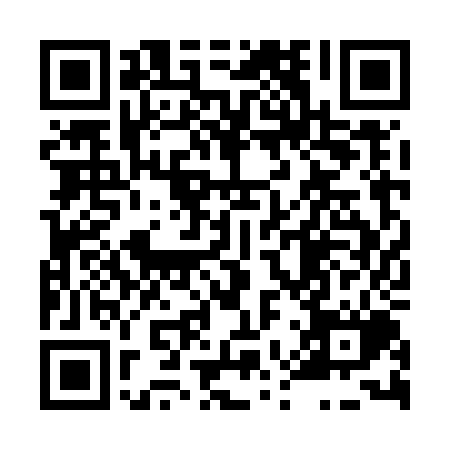 Prayer times for Bratkovice, Czech RepublicWed 1 May 2024 - Fri 31 May 2024High Latitude Method: Angle Based RulePrayer Calculation Method: Muslim World LeagueAsar Calculation Method: HanafiPrayer times provided by https://www.salahtimes.comDateDayFajrSunriseDhuhrAsrMaghribIsha1Wed3:175:381:006:068:2310:352Thu3:135:361:006:078:2510:383Fri3:105:351:006:088:2610:414Sat3:075:331:006:098:2810:435Sun3:045:311:006:108:3010:466Mon3:005:291:006:118:3110:497Tue2:575:281:006:128:3310:528Wed2:545:261:006:138:3410:559Thu2:505:251:006:148:3610:5810Fri2:475:231:006:148:3711:0111Sat2:455:221:006:158:3811:0412Sun2:445:201:006:168:4011:0713Mon2:435:191:006:178:4111:0814Tue2:435:171:006:188:4311:0915Wed2:425:161:006:198:4411:0916Thu2:425:141:006:208:4611:1017Fri2:415:131:006:208:4711:1018Sat2:415:121:006:218:4811:1119Sun2:405:101:006:228:5011:1220Mon2:405:091:006:238:5111:1221Tue2:395:081:006:248:5211:1322Wed2:395:071:006:248:5411:1323Thu2:385:061:006:258:5511:1424Fri2:385:051:006:268:5611:1525Sat2:385:041:006:278:5711:1526Sun2:375:031:006:278:5911:1627Mon2:375:021:006:289:0011:1628Tue2:375:011:016:299:0111:1729Wed2:375:001:016:299:0211:1730Thu2:364:591:016:309:0311:1831Fri2:364:581:016:319:0411:19